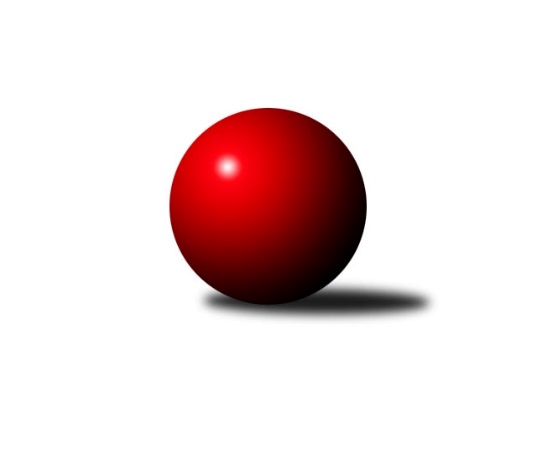 Č.16Ročník 2016/2017	18.2.2017Nejlepšího výkonu v tomto kole: 3451 dosáhlo družstvo: SKK Rokycany ˝B˝2. KLM A 2016/2017Výsledky 16. kolaSouhrnný přehled výsledků:TJ Sokol Kdyně	- TJ Dynamo Liberec	2:6	3342:3365	11.5:12.5	18.2.KK Lokomotiva Tábor	- TJ Start Rychnov n. Kn.	5:3	3360:3355	9.5:14.5	18.2.KK SDS Sadská	- TJ Slovan Karlovy Vary	7:1	3444:3130	17.0:7.0	18.2.SKK Rokycany ˝B˝	- SKK Bohušovice	5:3	3451:3298	16.0:8.0	18.2.TJ Sokol Kolín 	- KK Kosmonosy 	5:3	3292:3248	11.0:13.0	18.2.KK Konstruktiva Praha 	- TJ Sokol Duchcov	6:2	3265:3153	15.5:8.5	18.2.Tabulka družstev:	1.	KK SDS Sadská	16	11	0	5	82.0 : 46.0 	212.5 : 171.5 	 3337	22	2.	TJ Sokol Duchcov	16	11	0	5	82.0 : 46.0 	212.0 : 172.0 	 3280	22	3.	KK Lokomotiva Tábor	15	9	1	5	61.0 : 59.0 	166.0 : 194.0 	 3295	19	4.	TJ Start Rychnov n. Kn.	16	9	1	6	73.0 : 55.0 	204.0 : 180.0 	 3287	19	5.	SKK Bohušovice	16	9	1	6	69.0 : 59.0 	202.5 : 181.5 	 3222	19	6.	TJ Sokol Kdyně	15	9	0	6	66.0 : 54.0 	190.0 : 170.0 	 3307	18	7.	TJ Slovan Karlovy Vary	15	9	0	6	63.0 : 57.0 	167.0 : 193.0 	 3258	18	8.	KK Kosmonosy	16	7	0	9	62.0 : 66.0 	196.0 : 188.0 	 3251	14	9.	SKK Rokycany ˝B˝	16	7	0	9	57.0 : 71.0 	197.5 : 186.5 	 3233	14	10.	TJ Dynamo Liberec	16	6	0	10	53.0 : 75.0 	185.5 : 198.5 	 3251	12	11.	KK Konstruktiva Praha	16	4	1	11	52.0 : 76.0 	178.5 : 205.5 	 3195	9	12.	TJ Sokol Kolín	15	1	0	14	32.0 : 88.0 	144.5 : 215.5 	 3177	2Podrobné výsledky kola:	 TJ Sokol Kdyně	3342	2:6	3365	TJ Dynamo Liberec	Viktor Pytlík *1	124 	 140 	 123 	114	501 	 0:4 	 610 	 156	154 	 159	141	Vojtěch Pecina	Michael Kotál	141 	 165 	 159 	149	614 	 4:0 	 534 	 139	133 	 119	143	Roman Žežulka	Jiří Benda st.	144 	 122 	 143 	135	544 	 2:2 	 560 	 149	145 	 132	134	Agaton Plaňanský ml.	Tomáš Timura	148 	 136 	 118 	136	538 	 2:2 	 565 	 139	153 	 113	160	Ladislav Wajsar ml. ml.	David Machálek	140 	 175 	 151 	135	601 	 2.5:1.5 	 531 	 140	119 	 136	136	Josef Zejda ml.	Jindřich Dvořák	142 	 136 	 144 	122	544 	 1:3 	 565 	 146	144 	 135	140	Zdeněk Pecina st.rozhodčí: střídání: *1 od 61. hodu Josef FidrantNejlepší výkon utkání: 614 - Michael Kotál	 KK Lokomotiva Tábor	3360	5:3	3355	TJ Start Rychnov n. Kn.	Borek Jelínek *1	113 	 141 	 143 	128	525 	 0:4 	 583 	 156	145 	 151	131	Dalibor Ksandr	David Kášek	142 	 145 	 143 	156	586 	 4:0 	 494 	 126	126 	 125	117	Martin Holakovský *2	Petr Bystřický	128 	 139 	 157 	161	585 	 2:2 	 575 	 154	146 	 147	128	Martin Čihák	Miroslav Dvořák	137 	 139 	 153 	138	567 	 2:2 	 563 	 146	141 	 144	132	Roman Kindl	Karel Smažík	130 	 145 	 135 	137	547 	 0:4 	 598 	 152	159 	 146	141	Jiří Brouček	Petr Chval *3	126 	 131 	 135 	158	550 	 1.5:2.5 	 542 	 149	140 	 135	118	Vojta Šípekrozhodčí: střídání: *1 od 31. hodu Ladislav Takáč, *2 od 61. hodu Matěj Stančík, *3 od 31. hodu Jaroslav MihálNejlepší výkon utkání: 598 - Jiří Brouček	 KK SDS Sadská	3444	7:1	3130	TJ Slovan Karlovy Vary	Aleš Košnar	142 	 146 	 154 	143	585 	 4:0 	 448 	 106	117 	 114	111	Václav Zápotočný	Antonín Svoboda	125 	 136 	 122 	186	569 	 2:2 	 550 	 145	124 	 132	149	Tomáš Pavlík	Martin Schejbal	144 	 152 	 141 	160	597 	 3:1 	 568 	 132	141 	 148	147	Jaroslav Páv	Václav Pešek	144 	 132 	 130 	143	549 	 2:2 	 542 	 134	144 	 118	146	Václav Krýsl	Václav Schejbal	149 	 135 	 149 	148	581 	 2:2 	 587 	 136	151 	 144	156	Václav Hlaváč st.	Tomáš Bek	130 	 124 	 144 	165	563 	 4:0 	 435 	 110	105 	 115	105	Pavel Stašarozhodčí: Nejlepší výkon utkání: 597 - Martin Schejbal	 SKK Rokycany ˝B˝	3451	5:3	3298	SKK Bohušovice	Pavel Andrlík ml.	143 	 147 	 158 	164	612 	 4:0 	 503 	 130	113 	 140	120	Ladislav Šourek	Jan Holšan	137 	 115 	 134 	136	522 	 1.5:2.5 	 525 	 137	129 	 118	141	Milan Perníček	Jan Kříž	134 	 152 	 136 	143	565 	 2:2 	 572 	 151	157 	 134	130	Jaromír Hnát	Libor Bureš	132 	 162 	 141 	142	577 	 1.5:2.5 	 619 	 170	159 	 148	142	Lukáš Dařílek	Petr Fara	143 	 158 	 141 	155	597 	 4:0 	 510 	 120	120 	 128	142	Tomáš Svoboda	Martin Prokůpek	138 	 154 	 153 	133	578 	 3:1 	 569 	 141	146 	 151	131	Jiří Semerádrozhodčí: Nejlepší výkon utkání: 619 - Lukáš Dařílek	 TJ Sokol Kolín 	3292	5:3	3248	KK Kosmonosy 	Václav Kňap	155 	 138 	 132 	151	576 	 3:1 	 527 	 127	137 	 140	123	Jiří Vondráček	Lukáš Hološko	118 	 143 	 138 	123	522 	 2:2 	 524 	 134	134 	 125	131	Věroslav Říha	Jiří Němec	135 	 146 	 139 	137	557 	 2:2 	 535 	 151	114 	 145	125	Dušan Plocek	Jaroslav Šatník	145 	 140 	 147 	137	569 	 2:2 	 554 	 137	149 	 129	139	Pavel Říha	Jan Pelák	133 	 137 	 143 	138	551 	 2:2 	 556 	 143	130 	 127	156	Luboš Beneš	Miloslav Vik	127 	 118 	 135 	137	517 	 0:4 	 552 	 133	127 	 145	147	Tomáš Bajtalonrozhodčí: Nejlepší výkon utkání: 576 - Václav Kňap	 KK Konstruktiva Praha 	3265	6:2	3153	TJ Sokol Duchcov	Jaroslav Borkovec	146 	 128 	 152 	118	544 	 4:0 	 507 	 131	122 	 138	116	Miloš Civín	Pavel Wohlmuth	141 	 129 	 133 	145	548 	 2:2 	 552 	 135	134 	 144	139	Tomáš Štraicher	Tibor Machala	130 	 132 	 142 	136	540 	 2.5:1.5 	 511 	 110	136 	 142	123	Dalibor Dařílek	Pavel Kohlíček	128 	 128 	 136 	132	524 	 3:1 	 510 	 122	141 	 123	124	Josef Pecha	Jan Barchánek	120 	 140 	 140 	154	554 	 1:3 	 567 	 125	157 	 130	155	Jakub Dařílek	Zdeněk Zahrádka	149 	 138 	 127 	141	555 	 3:1 	 506 	 130	125 	 136	115	Pavel Šporelrozhodčí: Nejlepší výkon utkání: 567 - Jakub DařílekPořadí jednotlivců:	jméno hráče	družstvo	celkem	plné	dorážka	chyby	poměr kuž.	Maximum	1.	Aleš Košnar 	KK SDS Sadská	585.21	380.6	204.7	1.7	9/9	(631)	2.	Tomáš Pavlík 	TJ Slovan Karlovy Vary	581.61	372.3	209.3	2.2	7/8	(651)	3.	Tomáš Bek 	KK SDS Sadská	578.90	371.2	207.7	1.4	7/9	(615)	4.	Dalibor Ksandr 	TJ Start Rychnov n. Kn.	567.11	377.4	189.8	2.8	9/9	(604)	5.	Zdeněk Ransdorf 	TJ Sokol Duchcov	566.48	373.0	193.5	3.0	6/9	(602)	6.	Luboš Beneš 	KK Kosmonosy 	564.44	367.8	196.6	2.7	9/9	(616)	7.	Vojtěch Pecina 	TJ Dynamo Liberec	564.23	369.3	195.0	1.9	8/9	(638)	8.	Michael Kotál 	TJ Sokol Kdyně	563.69	369.7	194.0	3.1	7/9	(614)	9.	Václav Kňap 	TJ Sokol Kolín 	561.32	370.1	191.3	2.5	9/9	(628)	10.	Zdeněk Zahrádka 	KK Konstruktiva Praha 	560.94	371.5	189.4	3.3	6/9	(613)	11.	Václav Hlaváč  st.	TJ Slovan Karlovy Vary	560.63	368.2	192.4	2.0	8/8	(600)	12.	Jiří Brouček 	TJ Start Rychnov n. Kn.	560.55	376.1	184.4	2.9	8/9	(599)	13.	Roman Kindl 	TJ Start Rychnov n. Kn.	560.17	366.8	193.3	3.5	6/9	(622)	14.	Jiří Semerád 	SKK Bohušovice	560.13	365.5	194.6	1.9	8/9	(599)	15.	Václav Schejbal 	KK SDS Sadská	560.10	362.6	197.5	2.5	9/9	(596)	16.	Jakub Dařílek 	TJ Sokol Duchcov	559.68	371.5	188.2	3.5	7/9	(586)	17.	Václav Kuželík  ml.	TJ Sokol Kdyně	559.05	372.0	187.1	2.5	7/9	(584)	18.	Tomáš Beck  st.	TJ Slovan Karlovy Vary	558.92	369.6	189.3	3.3	7/8	(589)	19.	Petr Chval 	KK Lokomotiva Tábor	558.66	363.0	195.7	2.9	7/8	(607)	20.	David Machálek 	TJ Sokol Kdyně	557.97	365.4	192.6	3.9	9/9	(601)	21.	Petr Fara 	SKK Rokycany ˝B˝	557.60	371.1	186.5	3.0	9/9	(607)	22.	David Kášek 	KK Lokomotiva Tábor	555.80	366.8	189.0	3.2	8/8	(601)	23.	Jiří Němec 	TJ Sokol Kolín 	555.36	373.9	181.4	2.8	7/9	(587)	24.	Miloš Civín 	TJ Sokol Duchcov	553.67	374.9	178.8	3.5	8/9	(600)	25.	Václav Krýsl 	TJ Slovan Karlovy Vary	553.02	363.1	189.9	3.5	7/8	(602)	26.	Martin Čihák 	TJ Start Rychnov n. Kn.	552.82	366.3	186.5	3.1	9/9	(646)	27.	Antonín Svoboda 	KK SDS Sadská	551.28	375.0	176.2	4.5	9/9	(584)	28.	Tomáš Timura 	TJ Sokol Kdyně	551.17	364.1	187.0	4.0	8/9	(618)	29.	Jiří Vondráček 	KK Kosmonosy 	550.53	365.7	184.9	3.4	9/9	(581)	30.	Jiří Benda  st.	TJ Sokol Kdyně	548.76	367.3	181.5	2.7	6/9	(607)	31.	Josef Zejda  ml.	TJ Dynamo Liberec	548.29	361.2	187.1	4.2	9/9	(620)	32.	Jan Holšan 	SKK Rokycany ˝B˝	547.18	359.6	187.6	3.7	7/9	(576)	33.	Josef Pecha 	TJ Sokol Duchcov	546.75	357.8	188.9	3.0	9/9	(575)	34.	Pavel Andrlík  ml.	SKK Rokycany ˝B˝	546.16	368.8	177.3	4.6	8/9	(618)	35.	Borek Jelínek 	KK Lokomotiva Tábor	545.06	359.3	185.7	2.3	6/8	(615)	36.	Agaton Plaňanský  ml.	TJ Dynamo Liberec	544.75	367.2	177.6	6.8	8/9	(588)	37.	Pavel Říha 	KK Kosmonosy 	544.18	363.5	180.7	3.0	7/9	(570)	38.	Milan Perníček 	SKK Bohušovice	543.96	361.8	182.1	2.7	9/9	(595)	39.	Jan Pelák 	TJ Sokol Kolín 	543.37	362.8	180.5	4.6	9/9	(596)	40.	Pavel Šporel 	TJ Sokol Duchcov	542.51	359.8	182.7	2.9	9/9	(587)	41.	Martin Schejbal 	KK SDS Sadská	542.28	368.0	174.3	5.3	8/9	(597)	42.	Lukáš Dařílek 	SKK Bohušovice	542.19	361.8	180.4	3.9	9/9	(619)	43.	Vojta Šípek 	TJ Start Rychnov n. Kn.	540.72	356.1	184.6	3.6	8/9	(637)	44.	Pavel Kohlíček 	KK Konstruktiva Praha 	540.33	365.9	174.4	5.9	9/9	(589)	45.	Jan Renka  st.	KK SDS Sadská	538.29	363.2	175.1	5.0	6/9	(594)	46.	Vojtěch Trojan 	TJ Dynamo Liberec	538.15	365.9	172.2	5.6	6/9	(580)	47.	Tomáš Štraicher 	TJ Sokol Duchcov	538.02	363.3	174.8	4.8	8/9	(593)	48.	Zdeněk Pecina  st.	TJ Dynamo Liberec	537.33	357.4	180.0	3.5	6/9	(565)	49.	Jindřich Dvořák 	TJ Sokol Kdyně	536.43	358.7	177.7	4.2	7/9	(575)	50.	Jaroslav Borkovec 	KK Konstruktiva Praha 	535.81	364.2	171.6	6.9	6/9	(591)	51.	Dušan Plocek 	KK Kosmonosy 	535.70	359.1	176.6	4.7	8/9	(600)	52.	Martin Prokůpek 	SKK Rokycany ˝B˝	535.57	355.6	180.0	4.2	6/9	(587)	53.	Tomáš Bajtalon 	KK Kosmonosy 	534.94	361.9	173.0	5.2	7/9	(572)	54.	Jindřich Lauer 	TJ Sokol Kolín 	534.93	365.5	169.4	5.2	7/9	(562)	55.	Ladislav Moulis 	SKK Rokycany ˝B˝	534.67	358.7	176.0	5.8	6/9	(553)	56.	Ladislav Wajsar ml.  ml.	TJ Dynamo Liberec	534.67	365.4	169.2	4.6	6/9	(565)	57.	Libor Bureš 	SKK Rokycany ˝B˝	533.08	356.1	177.0	3.5	8/9	(577)	58.	Jaroslav Páv 	TJ Slovan Karlovy Vary	532.34	360.0	172.3	3.3	7/8	(568)	59.	Roman Žežulka 	TJ Dynamo Liberec	530.59	354.9	175.7	4.0	8/9	(573)	60.	Jiří Semelka 	TJ Sokol Duchcov	530.38	365.4	165.0	8.8	7/9	(568)	61.	Věroslav Říha 	KK Kosmonosy 	529.19	362.2	167.0	6.4	9/9	(595)	62.	Jaromír Hnát 	SKK Bohušovice	528.80	360.3	168.5	6.2	9/9	(572)	63.	Jan Barchánek 	KK Konstruktiva Praha 	528.69	359.9	168.8	4.2	7/9	(554)	64.	Tibor Machala 	KK Konstruktiva Praha 	527.55	355.4	172.1	6.7	7/9	(583)	65.	Pavel Wohlmuth 	KK Konstruktiva Praha 	526.90	364.4	162.5	6.6	8/9	(578)	66.	Tomáš Svoboda 	SKK Bohušovice	526.86	364.8	162.0	5.3	7/9	(558)	67.	Jaroslav Šatník 	TJ Sokol Kolín 	517.44	362.6	154.8	8.2	6/9	(569)	68.	Pavel Staša 	TJ Slovan Karlovy Vary	510.57	358.0	152.5	10.5	7/8	(566)		Josef Pauch 	SKK Rokycany ˝B˝	573.50	379.0	194.5	3.0	1/9	(581)		Petr Miláček 	KK SDS Sadská	572.50	373.5	199.0	4.0	1/9	(603)		Karel Smažík 	KK Lokomotiva Tábor	561.10	370.5	190.6	3.1	5/8	(581)		Roman Filip 	SKK Bohušovice	561.00	376.0	185.0	7.0	1/9	(561)		Pavel Vymazal 	KK Konstruktiva Praha 	560.83	359.5	201.3	2.3	2/9	(578)		Ladislav Takáč 	KK Lokomotiva Tábor	556.83	361.3	195.5	1.4	4/8	(590)		Miroslav Dvořák 	KK Lokomotiva Tábor	555.97	365.9	190.1	2.6	5/8	(593)		Viktor Pytlík 	TJ Sokol Kdyně	554.87	372.4	182.5	4.7	5/9	(634)		Jaroslav Kejzlar 	TJ Start Rychnov n. Kn.	554.59	373.7	180.9	2.4	4/9	(643)		Václav Posejpal 	KK Konstruktiva Praha 	553.00	359.0	194.0	2.5	2/9	(554)		Jaroslav Pleticha ml.  ml.	KK Konstruktiva Praha 	552.00	369.0	183.0	3.5	1/9	(559)		Václav Pešek 	KK SDS Sadská	551.35	369.4	182.0	4.5	4/9	(605)		Jaroslav Mihál 	KK Lokomotiva Tábor	550.43	365.8	184.6	2.1	5/8	(613)		Oldřich Krsek 	TJ Start Rychnov n. Kn.	545.00	368.0	177.0	3.0	1/9	(545)		David Urbánek 	TJ Start Rychnov n. Kn.	545.00	377.0	168.0	2.0	1/9	(545)		Petr Bystřický 	KK Lokomotiva Tábor	544.00	372.9	171.1	4.1	3/8	(585)		Radek Sipek 	SKK Bohušovice	538.92	355.2	183.8	2.8	5/9	(562)		Jan Lommer 	TJ Sokol Kdyně	538.00	379.0	159.0	6.0	1/9	(538)		Václav Fűrst 	SKK Rokycany ˝B˝	537.67	359.3	178.4	4.5	3/9	(587)		Jan Kříž 	SKK Rokycany ˝B˝	536.89	355.7	181.2	3.4	3/9	(565)		Martin Maršálek 	SKK Rokycany ˝B˝	535.85	362.6	173.3	7.5	4/9	(572)		Martin Holakovský 	TJ Start Rychnov n. Kn.	535.55	364.2	171.4	7.4	4/9	(609)		Jaroslav Pleticha st.  st.	KK Konstruktiva Praha 	528.33	359.7	168.7	3.3	3/9	(535)		Petr Novák 	KK Kosmonosy 	525.00	365.0	160.0	4.0	1/9	(525)		František Dobiáš 	TJ Sokol Duchcov	524.00	360.5	163.5	3.5	1/9	(546)		Jaroslav Doškář 	KK Kosmonosy 	523.85	357.6	166.3	5.9	4/9	(539)		Radek Jung 	TJ Start Rychnov n. Kn.	521.33	372.3	149.0	8.7	3/9	(546)		Stanislav Vesecký 	KK Konstruktiva Praha 	518.00	358.0	160.0	4.0	2/9	(520)		Ladislav Šourek 	SKK Bohušovice	517.75	353.8	164.0	8.3	4/9	(556)		Arnošt Nedbal 	KK Konstruktiva Praha 	516.50	348.5	168.0	5.5	2/9	(542)		Miloslav Vik 	TJ Sokol Kolín 	514.33	356.3	158.0	5.7	3/9	(535)		Miroslav Handšuh 	TJ Slovan Karlovy Vary	514.07	349.3	164.7	5.4	3/8	(524)		Ladislav Wajsar st.  st.	TJ Dynamo Liberec	512.50	358.5	154.0	8.5	2/9	(518)		Dalibor Dařílek 	TJ Sokol Duchcov	511.00	362.0	149.0	10.0	1/9	(511)		Miroslav Šnejdar  ml.	KK Konstruktiva Praha 	509.00	342.0	167.0	5.0	1/9	(509)		Jan Renka ml.  ml.	KK SDS Sadská	508.33	353.3	155.0	10.3	3/9	(571)		Matěj Stančík 	TJ Start Rychnov n. Kn.	507.00	377.0	130.0	11.0	1/9	(507)		Jaroslav Chvojka 	SKK Bohušovice	506.67	357.7	149.0	6.3	1/9	(526)		Vojtěch Zelenka 	TJ Sokol Kolín 	502.33	337.0	165.3	10.7	3/9	(527)		Lukáš Hološko 	TJ Sokol Kolín 	501.60	343.5	158.1	8.4	5/9	(523)		Martin Perníček 	SKK Bohušovice	499.67	336.2	163.5	7.5	3/9	(513)		Josef Fidrant 	TJ Sokol Kdyně	499.00	355.0	144.0	7.0	1/9	(499)		Ladislav Koláček 	SKK Bohušovice	497.00	342.0	155.0	6.0	1/9	(497)		Václav Webr 	SKK Rokycany ˝B˝	494.50	348.0	146.5	10.5	2/9	(517)		Jaroslav Hanuš 	TJ Sokol Kolín 	491.67	342.3	149.3	12.3	3/9	(519)		Lubomír Kudrna 	TJ Dynamo Liberec	490.00	340.0	150.0	4.0	1/9	(490)		Pavel Holoubek 	TJ Sokol Kolín 	489.50	350.0	139.5	4.0	2/9	(498)		 		488.00	333.0	155.0	11.0	1/0	(488)		Bohuslav Petr 	SKK Rokycany ˝B˝	483.00	344.0	139.0	17.0	1/9	(483)		Jakub Seniura 	TJ Start Rychnov n. Kn.	466.00	303.0	163.0	7.0	1/9	(466)		Radek Kraus 	SKK Bohušovice	457.00	323.0	134.0	14.0	1/9	(457)		Václav Zápotočný 	TJ Slovan Karlovy Vary	448.00	334.0	114.0	19.0	1/8	(448)Sportovně technické informace:Starty náhradníků:registrační číslo	jméno a příjmení 	datum startu 	družstvo	číslo startu17596	Josef Fidrant	18.02.2017	TJ Sokol Kdyně	2x11871	Roman Kindl	18.02.2017	TJ Start Rychnov n. Kn.	4x15393	Antonín Svoboda	18.02.2017	KK SDS Sadská	5x10020	Petr Chval	18.02.2017	KK Lokomotiva Tábor	4x5644	Petr Bystřický	18.02.2017	KK Lokomotiva Tábor	3x4073	Jiří Semerád	18.02.2017	SKK Bohušovice	5x19928	Václav Krysl	18.02.2017	TJ Slovan Karlovy Vary	2x893	Jan Barchánek	18.02.2017	KK Konstruktiva Praha 	4x1449	Jaroslav Borkovec	18.02.2017	KK Konstruktiva Praha 	5x15707	Jakub Dařílek	18.02.2017	TJ Sokol Duchcov	5x3928	Pavel Šporer	18.02.2017	TJ Sokol Duchcov	5x4628	Miloš Civín	18.02.2017	TJ Sokol Duchcov	5x2557	Dušan Plocek	18.02.2017	KK Kosmonosy 	4x4637	Martin Prokůpek	18.02.2017	SKK Rokycany ˝B˝	5x2067	Libor Bureš	18.02.2017	SKK Rokycany ˝B˝	4x17145	Jaroslav Páv	18.02.2017	TJ Slovan Karlovy Vary	4x10972	Tomáš Pavlík	18.02.2017	TJ Slovan Karlovy Vary	4x1952	Jan Pelák	18.02.2017	TJ Sokol Kolín 	4x260	Jiří Němec	18.02.2017	TJ Sokol Kolín 	4x22236	Lukáš Holosko	18.02.2017	TJ Sokol Kolín 	3x583	Miloslav Vik	18.02.2017	TJ Sokol Kolín 	4x20671	Michael Kotal	18.02.2017	TJ Sokol Kdyně	4x16392	Jindřich Dvořák	18.02.2017	TJ Sokol Kdyně	4x5005	Jaroslav Mihál	18.02.2017	KK Lokomotiva Tábor	4x19270	Agaton Plaňanský ml.	18.02.2017	TJ Dynamo Liberec	5x10605	Bořivoj Jelínek	18.02.2017	KK Lokomotiva Tábor	4x16877	Martin Schejbal	18.02.2017	KK SDS Sadská	5x15474	Josef Pecha	18.02.2017	TJ Sokol Duchcov	5x10919	Karel Smažík	18.02.2017	KK Lokomotiva Tábor	3x14659	Václav Zápotočný	18.02.2017	TJ Slovan Karlovy Vary	2x12366	Jiří Brouček	18.02.2017	TJ Start Rychnov n. Kn.	5x17690	Jan Kříž	18.02.2017	SKK Rokycany ˝B˝	5x12972	Aleš Košnar	18.02.2017	KK SDS Sadská	5x15331	Miroslav Dvořák	18.02.2017	KK Lokomotiva Tábor	3x1758	Viktor Pytlík	18.02.2017	TJ Sokol Kdyně	1x24158	Tibor Machala	18.02.2017	KK Konstruktiva Praha 	5x9964	Roman Žežulka	18.02.2017	TJ Dynamo Liberec	5x21361	Matěj Stančík	18.02.2017	TJ Start Rychnov n. Kn.	2x14657	Pavel Staša	18.02.2017	TJ Slovan Karlovy Vary	4x17053	Václav Kňap	18.02.2017	TJ Sokol Kolín 	4x14254	Petr Fara	18.02.2017	SKK Rokycany ˝B˝	5x12694	Ladislav Takáč	18.02.2017	KK Lokomotiva Tábor	3x15392	Václav Schejbal	18.02.2017	KK SDS Sadská	5x15279	Tomáš Bek	18.02.2017	KK SDS Sadská	5x13941	Václav Pešek	18.02.2017	KK SDS Sadská	2x17637	Jan Holšan	18.02.2017	SKK Rokycany ˝B˝	4x4423	Pavel Říha	18.02.2017	KK Kosmonosy 	5x12177	Tomáš Bajtalon	18.02.2017	KK Kosmonosy 	5x1905	Luboš Beneš	18.02.2017	KK Kosmonosy 	5x16563	Jiří Vondráček	18.02.2017	KK Kosmonosy 	5x1649	Věroslav Řípa	18.02.2017	KK Kosmonosy 	3x9687	Pavel Wohlmuth	18.02.2017	KK Konstruktiva Praha 	3x5501	Zdeněk Zahrádka	18.02.2017	KK Konstruktiva Praha 	5x16054	Tomáš Timura	18.02.2017	TJ Sokol Kdyně	4x5898	David Kášek	18.02.2017	KK Lokomotiva Tábor	4x13333	Václav Hlaváč st.	18.02.2017	TJ Slovan Karlovy Vary	4x4899	David Machálek	18.02.2017	TJ Sokol Kdyně	4x1819	Pavel Kohlíček	18.02.2017	KK Konstruktiva Praha 	4x16813	Martin Čihák	18.02.2017	TJ Start Rychnov n. Kn.	5x11831	Vojtěch Pecina	18.02.2017	TJ Dynamo Liberec	5x15363	Ladislav Wajsar ml.	18.02.2017	TJ Dynamo Liberec	5x2163	Zdeněk Pecina st.	18.02.2017	TJ Dynamo Liberec	2x20448	Pavel Andrlík ml.	18.02.2017	SKK Rokycany ˝B˝	4x18312	Tomáš Štraicher	18.02.2017	TJ Sokol Duchcov	5x9566	Dalibor Dařílek	18.02.2017	TJ Sokol Duchcov	1x6055	Martin Holakovský	18.02.2017	TJ Start Rychnov n. Kn.	5x4540	Dalibor Ksandr	18.02.2017	TJ Start Rychnov n. Kn.	5x16584	Vojtěch Šípek	18.02.2017	TJ Start Rychnov n. Kn.	5x12492	Josef Zejda ml.	18.02.2017	TJ Dynamo Liberec	5x5530	Ladislav Šourek	18.02.2017	SKK Bohušovice	1x13973	Lukáš Dařílek	18.02.2017	SKK Bohušovice	5x4062	Milan Perníček	18.02.2017	SKK Bohušovice	5x3749	Jiří Benda st.	18.02.2017	TJ Sokol Kdyně	4x14596	Tomáš Svoboda	18.02.2017	SKK Bohušovice	5x14595	Jaromír Hnát	18.02.2017	SKK Bohušovice	5x12401	Jaroslav Šatník	18.02.2017	TJ Sokol Kolín 	4x
Hráči dopsaní na soupisku:registrační číslo	jméno a příjmení 	datum startu 	družstvo	Program dalšího kola:17. kolo25.2.2017	so	10:00	SKK Bohušovice - KK SDS Sadská	25.2.2017	so	10:00	TJ Start Rychnov n. Kn. - TJ Dynamo Liberec	25.2.2017	so	13:00	TJ Slovan Karlovy Vary - KK Lokomotiva Tábor	25.2.2017	so	13:30	KK Kosmonosy  - SKK Rokycany ˝B˝	25.2.2017	so	14:00	TJ Sokol Duchcov - TJ Sokol Kolín 	25.2.2017	so	15:00	KK Konstruktiva Praha  - TJ Sokol Kdyně	Nejlepší šestka kola - absolutněNejlepší šestka kola - absolutněNejlepší šestka kola - absolutněNejlepší šestka kola - absolutněNejlepší šestka kola - dle průměru kuželenNejlepší šestka kola - dle průměru kuželenNejlepší šestka kola - dle průměru kuželenNejlepší šestka kola - dle průměru kuželenNejlepší šestka kola - dle průměru kuželenPočetJménoNázev týmuVýkonPočetJménoNázev týmuPrůměr (%)Výkon1xLukáš DařílekBohušovice6193xLukáš DařílekBohušovice111.436195xMichael KotálKdyně6143xPavel Andrlík ml.Rokycany B110.176123xPavel Andrlík ml.Rokycany B6123xMichael KotálKdyně109.966142xVojtěch PecinaLiberec 6102xVojtěch PecinaLiberec 109.256102xDavid MachálekKdyně6011xMartin SchejbalSadská108.645972xJiří BroučekRychnov5981xDavid MachálekKdyně107.63601